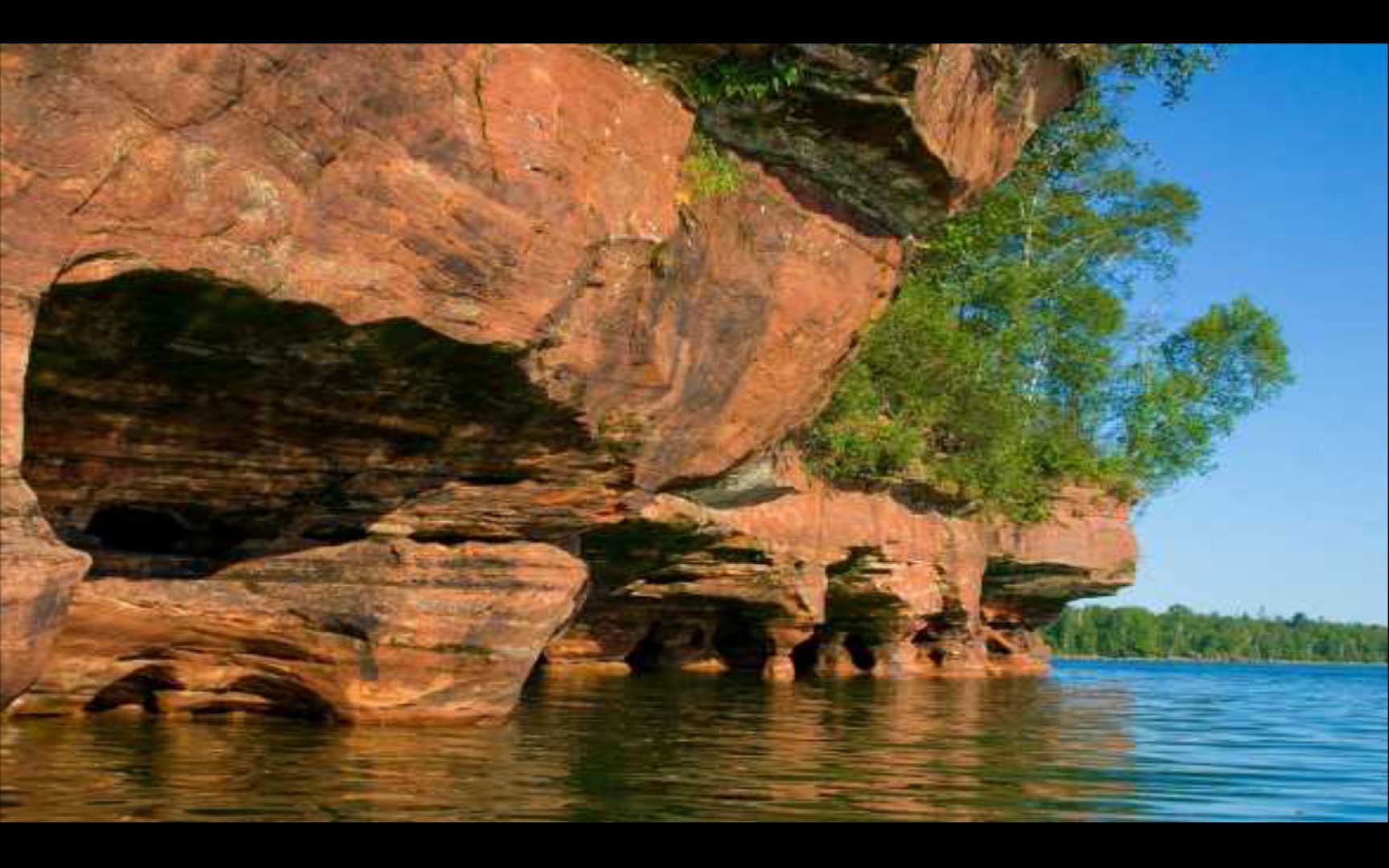 Le Lac Supérieur canadien,Au gré d'une "glissade" sur les flots bleus immensesEn longeant les ocres coiffées d'arbres densesSous un ciel azuré, le bonheur est intense.Pagayer devient un plaisir, je dirais, une chanceQui décuple la plénitude de moments sans résonance,Le silence profond nous plonge dans une erranceEn contemplation, en méditation, en douce enivrance,Nous met dans un état second, endort la vigilance.Se glisser sous les arcades des grottes en extravaganceOffre un dépaysement grandiose en abondance.Plus loin, la roche multicolore regorge de magnificence,Des tons fabuleux vêtent le minéral d'effervescence,Une cavité laisse filtrer d'un rayon de soleil, sa brillance.A l'extérieur, c'est l'apothéose des teintes en émergencesDans un sublime décor presque irréel par son apparenceOù un arbrisseau désespéré mais beau cherche sa pitance.L'hiver, la glace attire les amateurs d'endurance,Elle embellit les bordures rocheuses de stalactites en élégance.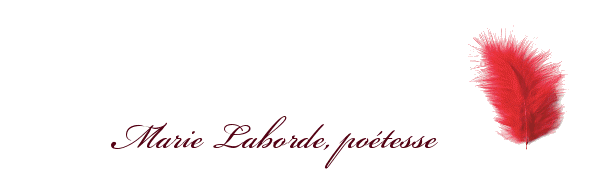 